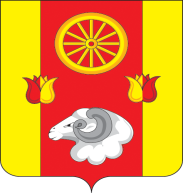 АДМИНИСТРАЦИЯКРАСНОПАРТИЗАНСКОГО  СЕЛЬСКОГО  ПОСЕЛЕНИЯПОСТАНОВЛЕНИЕ25.09.2023                                                № 144		       п. КраснопартизанскийО  внесении  изменений в постановление  Администрации Краснопартизанского сельского поселения  от 28.12.2021 №49       В  целях  обеспечения  исполнения бюджета  Краснопартизанского сельского поселения Ремонтненского района ,ПОСТАНОВЛЯЮ:1.Внести  изменения  в  постановление  Администрации Краснопартизанского сельского поселения от 28.12.2021 № 49 «Об утверждении  Порядка учета  бюджетных  и  денежных  обязательств получателей средств бюджета Краснопарти-занского  сельского поселения Ремонтненского района»  согласно  приложению  к настоящему постановлению.     2.Настоящее постановление вступает в силу  со дня подписания.     3.Контроль за исполнением настоящего  постановления оставляю за собой.Глава Администрации Краснопартизанского сельского поселения                                     Б.А. МакаренкоПостановление вноситсектор экономики и финансов                                                                                                                                Приложение                                                                                            к постановлениюАдминистрации Краснопартизанскогосельского поселенияот 25.09.2023 № 144ИЗМЕНЕНИЯ,Вносимые  в  постановление Администрации Краснопартизанского сельского поселения от 28.12.2021 №49  «Об утверждении  Порядка учета  бюджетных  и  денежных  обязательств получателей средств бюджета Краснопартизанского  сельского поселения Ремонтненского района».1.В приложении  к постановлению Администрации Краснопартизанского сельского поселения   «Об утверждении  Порядка учета  бюджетных  и  денежных  обязательств получателей средств бюджета Краснопартизанского  сельского поселения Ремонтненского района»  :Пункт 2.9  раздела II дополнить абзацем следующего содержания :«При установлении нарушений, предусмотренным абзацем 6 п.2.4 , направляет получателю средств уведомление в электронной форме , содержащее информацию, позволяющую идентифицировать  Распоряжение о совершении казначейских платежей, не принятое к исполнению, а также содержащее дату и причину отказа» и(или) «доводит информацию о данных нарушениях до получателя средств бюджета».